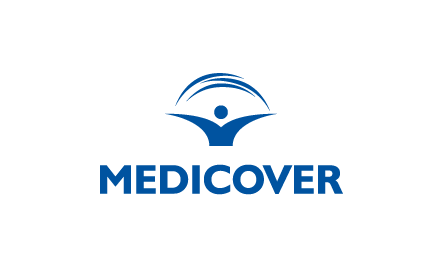 Medicover sygnatariuszem Karty Dobrych Praktyk dla placówek medycznych w ramach I edycji kampanii społecznej #ODWOLUJE #NIEBLOKUJE2 marca br. odbyło się uroczyste podpisanie Karty Dobrych Praktyk dla placówek medycznych, wypracowanej w ramach I edycji kampanii społecznej #ODWOLUJE #NIEBLOKUJE. Medicover jest współorganizatorem akcji, której inicjatorem jest Centrum Medyczne CMP.Nieodwoływanie wizyt to niezwykle ważny problem dla całego systemu ochrony zdrowia. Nasza kampania stawia na edukację, a wspólnie wypracowana Karta Dobrych Praktyk dla placówek medycznych, którą dziś podpisujemy jest jej zasadniczym elementem. Chciałbym serdecznie podziękować wszystkim Sygnatariuszom Karty za to, ze dziś stoimy tu w jednym szeregu i mówimy jednym głosem! – mówił Paweł Walicki, Prezes Centrum Medycznego CMP.Karta Dobrych Praktyk dla placówek medycznych stanowi zbiór zasad obowiązujących we wszystkich placówkach przystępujących do kampanii społecznej #ODWOLUJE #NIEBLOKUE, która wyznacza kierunek rozwoju tych placówek w kwestii radzenia sobie z problematyką non-show. W imieniu Medicover Polska dokument podpisał Artur Białkowski, Dyrektor Zarządzający ds. Usług Biznesowych.Także w Medicover obserwujemy i analizujemy problem nieodwoływanych wizyt. Musimy nauczyć się „szanować” kadrę medyczną i ich czas. Temu mają służyć takie inicjatywy jak kampania #ODWOLUJE #NIEBLOKUJE, ale też rozwój narzędzi ułatwiających pacjentom rezerwację i odwołanie wizyt. W Medicover konsekwentnie edukujemy naszych pacjentów, usprawniamy systemy, by każdy mógł w szybki i wygodny sposób zarządzać swoimi wizytami lekarskimi, w tym je odwoływać i dawać innym szansę na zajęcie terminu – mówi Artur Białkowski, Dyrektor Zarządzający ds. Usług Biznesowych w Medicover Polska.Pozostałymi sygnatariuszami Karty Dobrych Praktyk dla placówek medycznych są też: Centrum Medyczne CMP, Grupa LUX MED, POLMED S.A., Centrum Medycznego WUM, Centrum Medycznego „Żelazna” sp. z o. o., Szpital Wolski im. Anny Gostyńskiej, Mazowiecki Szpital Bródnowski, Warszawskie Centrum Opieki Medycznej „KOPERNIK” Sp. z o. o. oraz Państwowy Instytut Medyczny MSWiA.Karta Dobrych Praktyk dla placówek medycznychKarta Dobrych Praktyk zawiera szereg rekomendacji dla placówek, m.in. w zakresie wykorzystania narzędzi ułatwiających anulowanie umówionej konsultacji, jak: dedykowane maile, boty na infolinii czy portalu pacjenta. Ponadto autorzy dokumentu zwracają uwagę na konieczność edukowania pacjentów w kwestii odpowiedzialnego odwoływania wizyt. Ważną rolę odgrywają w tym procesie odgrywają zarówno lekarze, jak i osoby rejestrujące pacjenta na wizytę, którzy powinni każdorazowo przypominać go o konieczności odwołania takiej konsultacji.O kampaniiWedług ostatnich danych Ministerstwa Zdrowia nawet 17 milionów wizyt rocznie jest nieodwoływanych przez pacjentów. Biorąc pod uwagę fakt, że w Polsce na 1000 osób przypada 2,38 lekarzy, każda wizyta jest na wagę złota.Na problem nieodwoływania wizyt zwraca uwagę kampania społeczna #ODWOLUJE #NIEBLOKUJE, której organizatorem jest Centrum Medyczne CMP. Honorowy patronat nad akcją objęło Ministerstwo Zdrowia oraz Narodowy Fundusz Zdrowia. Współorganizatorami projektu są: Centrum Medyczne „Żelazna” sp. z o. o. , Mazowiecki Szpital Bródnowski, Państwowy Instytut Medyczny MSWiA, Warszawskie Centrum Opieki Medycznej „KOPERNIK” Sp. z o. o., Szpital Wolski im. Dr Anny Gostyńskiej, POLMED S.A., Medicover Polska i Grupa LUX MED. Wśród partnerów społecznych znalazły się takie organizacje jak Instytut Praw Pacjenta i Edukacji Zdrowotnej oraz Fundacja MY PACJENCI. Patronem naukowym został Warszawski Uniwersytet Medyczny, a partnerami merytorycznymi Centrum Medyczne Warszawskiego Uniwersytetu Medycznego i Centrum e–Zdrowia. Strategicznym patronem medialnym przedsięwzięcia jest portal Politykazdrowotna.com, pod kątem partnerstwa medialnego kampanię wsparło Nasze Miasto i Wprost.Kampania ma charakter otwarty i daje szansę wszystkim placówkom medycznym w całej Polsce do przystąpienia do niej w dowolnym momencie. Więcej informacji na temat kampanii społecznej #ODWOLUJE #NIEBLOKUJE dostępnych jest na stronie: www.odwolujenieblokuje.pl